Research on artists and their works relevant ideaIn this class of thesis we required from the students that they have to search those artists and their work from which they inspired  on their selected thesis . From which later on selected and move to next stage. We basically want to know and check that the is the student is serious with his idea and art field or not. The reason behind is that students should know and read that why those artists doing what is the concept behind their works why they choose those mediums  and why the students doing these so its just an inspiration Which will later on help in the making of thesis sculptures and in jury process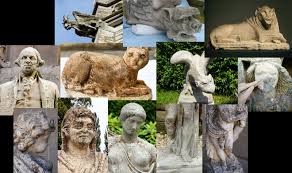 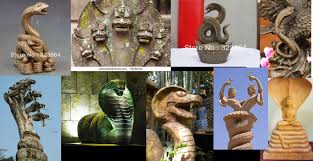 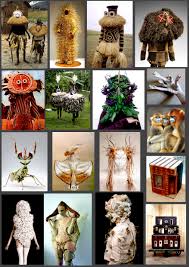 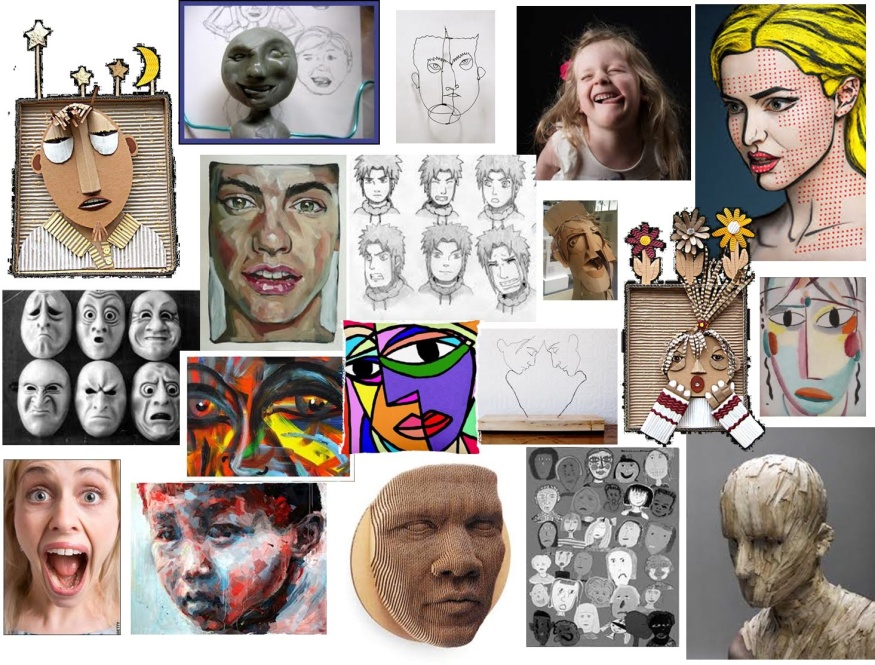 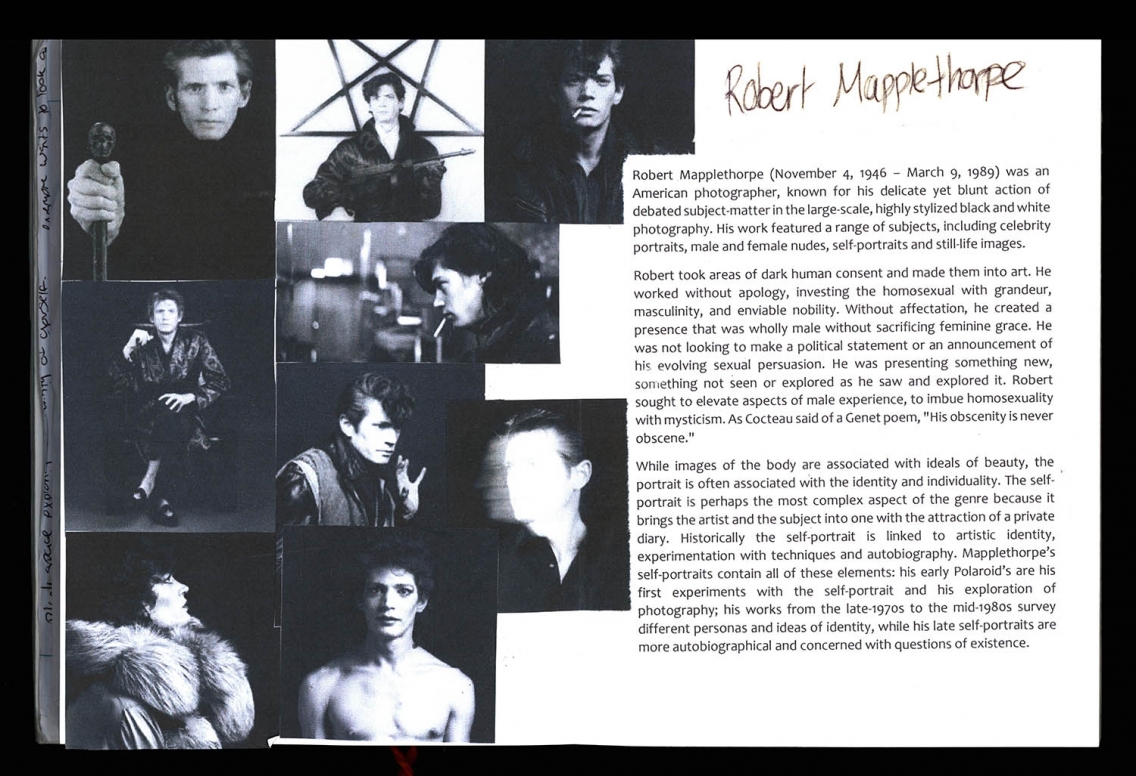 